.Intro: Start after 16 Counts[1 – 8]	Heel x2, Heel and Heel, Vaudeville x2[9-16]	Step fwd, Prissy Walks x2, Step ½ Turn Step, Toe Touches R & L, Walks fwd[17-24]	Mambo Step, Coaster Cross, Side Rock Cross Ball Cross Ball Cross[25-32]	¼ R, ¼ R, ¼ R shuffle fwd (walk around the tree), Syncopated Locksteps , StompStart AgainEnding: Dance until count 18 (Mambo ), Then Dance the Coaster step with ¼ Turn L to the front Wall.Contact - Website: www.franciensittrop.nlNo Mercy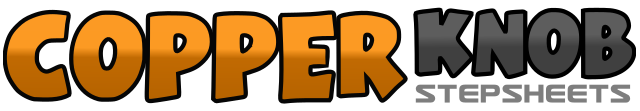 .......Count:32Wall:4Level:Improver.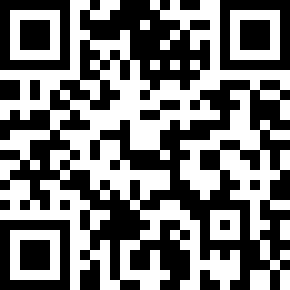 Choreographer:Francien Sittrop (NL) - May 2014Francien Sittrop (NL) - May 2014Francien Sittrop (NL) - May 2014Francien Sittrop (NL) - May 2014Francien Sittrop (NL) - May 2014.Music:Time Has No Mercy - The Common Linnets : (Album: The Common Linnets)Time Has No Mercy - The Common Linnets : (Album: The Common Linnets)Time Has No Mercy - The Common Linnets : (Album: The Common Linnets)Time Has No Mercy - The Common Linnets : (Album: The Common Linnets)Time Has No Mercy - The Common Linnets : (Album: The Common Linnets)........1-2&Touch R heel fwd x2, Step R next to L3 & 4Touch L Heel fwd, Step L next to R, Touch R Heel fwd&5&6Step R next to L, Step L across R,Step R back, Touch L Heel fwd&7&8Step L down, Step R across L, Step L back, Touch R Heel fwd&1–2Step R down, Step L across R, Step R across L3 & 4Step L fwd, Pivot ½ Turn R , Step L fwd (06.00)5&6&Touch R to R side, Step R next to L, Touch L to L side, Step L next to R7 & 8Walk fwd R,L,R with stomps1 & 2Rock L fwd, Recover on R, Step L back3 & 4Step R back, Step L next to R, Step R across L5&6&Rock L to L side, Recover on R, Step L across R, Step R to R side7 & 8Step L across R, Step R to R side , Step L across R1 – 2¼ Turn R step R fwd, ¼ Turn R step L fwd3 & 4¼ Turn R Step R fwd, Step next to R, Step R fwd (03.00)5 & 6Step L Diag. L fwd, Lock R behind L, Step L Diag. L fwd&7&Step R Diag. R fwd, Lock L behind R, Step R Diag. R fwd8Stomp L fwd